АГЕНЦИЯ ПО ОБЩЕСТВЕНИ ПОРЪЧКИ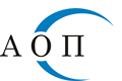 1000 София, ул. "Леге" 4 e-mail: aop@aop.bg, pk@aop.bg интернет адрес: http://www.aop.bgОбобщена информация чл. 230, ал. 1, т. 7 от ЗОПЗа година: [][][][]І: Възложител◯ публичен◯ секторенI.1) Наименование и адресI.2) Вид на възложителя I.3) Основна дейност(попълва се от публичен възложител)◯ Общи обществени услуги◯ Отбрана◯ Обществен ред и безопасност◯ Околна среда◯ Икономически и финансови дейност◯ Здравеопазване◯ Настаняване/жилищно строителство и места за отдих и култура◯ Социална закрила◯ Отдих, култура и вероизповедание◯ Образование◯ Друга дейност:1І.4) Основна дейностІІ: Разходвани средства за обществени поръчки, за които не е проведена  процедура по ЗОПII.1) Pазходваните средства за поръчки на стойност по чл. 20, ал. 3 от ЗОП**Посочените стойности са в лв. без ДДСIII: Допълнителна информация (когато е приложимо)IV: Дата на изпращане на настоящата информация: (дд/мм/гггг)V: Възложител2Официално наименование:Официално наименование:Национален регистрационен номер:Национален регистрационен номер:Пощенски адрес:Пощенски адрес:Град:код NUTS:Пощенски код:Държава:Лице за контакт:Лице за контакт:Телефон:Телефон:Електронна поща:Електронна поща:Факс:Факс:Интернет адрес/иОсновен адрес: (URL)Адрес на профила на купувача: (URL)Интернет адрес/иОсновен адрес: (URL)Адрес на профила на купувача: (URL)(попълва се от публичен възложител)◯ Министерство или друг държавен орган, включително техни регионални или местни подразделения ◯ Национална агенция/служба◯ Регионален или местен орган◯ Регионална или местна агенция/служба◯ Публичноправна организация◯ Европейска институция/агенция или международна организация ◯ Друг тип:(попълва се от секторен възложител)◯ Производство, пренос и разпределение на газ и топлинна енергия◯ Електрическа енергия◯ Добив на газ или нефт◯ Проучване и добив на въглища или други твърди горива◯ Вода◯ Пощенски услуги◯ Железопътни услуги◯ Градски железопътни, трамвайни, тролейбусни или автобусни услуги◯ Пристанищни дейности ◯ Летищни дейности ◯ Друга дейност:Обща сума:Строителство:Доставки:Услуги:II.2) Разходваните средства за поръчки на стойност по чл. 20, ал. 4 от ЗОП*II.2) Разходваните средства за поръчки на стойност по чл. 20, ал. 4 от ЗОП*II.2) Разходваните средства за поръчки на стойност по чл. 20, ал. 4 от ЗОП*Обща сума:Строителство:Доставки:Услуги:II.3) Разходваните средства за поръчки на стойност по чл. 20, ал. 6 от ЗОП*II.3) Разходваните средства за поръчки на стойност по чл. 20, ал. 6 от ЗОП*II.3) Разходваните средства за поръчки на стойност по чл. 20, ал. 6 от ЗОП*Обща сума:Строителство:Доставки:Услуги:II.4) Разходваните средства за поръчки на стойност по чл. 20, ал. 7 от ЗОП*II.4) Разходваните средства за поръчки на стойност по чл. 20, ал. 7 от ЗОП*II.4) Разходваните средства за поръчки на стойност по чл. 20, ал. 7 от ЗОП*Обща сума:Строителство:Доставки:Услуги:V.1) Трите имена: (Подпис )V.2) Длъжност: